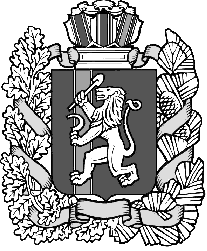 Администрация Дзержинского сельсовета Дзержинского района Красноярского края                                ПОСТАНОВЛЕНИЕ 					с. Дзержинское13.12.2019                                                                        	                      № 134-п     В соответствии с Федеральным законом от 10.12.1995 № 196-ФЗ «О безопасности дорожного движения», руководствуясь 7,18 Устава Дзержинского сельсовета ПОСТАНОВЛЯЮ:Утвердить состав комиссии по безопасности дорожного движения Дзержинского сельсовета  согласно приложению № 1.Утвердить Положение о комиссии по безопасности дорожного движения Дзержинского сельсовета согласно приложению № 2.         3. Контроль за выполнением настоящего постановления возложить на заместителя главы сельсовета А.С. Алексеева.	4. Опубликовать настоящее постановление в газете «Дзержинец».  5. Постановление вступает в силу в день, следующий за днём его  официального опубликования.Глава сельсовета									А.И. СоничСостав комиссии по безопасности дорожного движения Дзержинского сельсоветаПоложение о комиссии по безопасности дорожного движения Дзержинского сельсовета1. Общие положения        1.1. Комиссия по безопасности дорожного движения (далее - Комиссия) является постоянным коллегиальным, межотраслевым органом, созданным для рассмотрения вопросов обеспечения безопасности дорожного движения на территории Дзержинского сельсовета.1.2. В своей деятельности Комиссия руководствуется Конституцией Российской Федерации, законами Российской Федерации, указами и распоряжениями Президента Российской Федерации, постановлениями и распоряжениями Правительства Российской Федерации, законами Красноярского края, указами и распоряжениями Губернатора Красноярского края, постановлениями и распоряжениями Правительства Красноярского края, настоящим Положением.2. Задачи комиссии2.1. Обеспечение взаимодействия по вопросам обеспечения безопасности дорожного движения с органами исполнительной власти Красноярского края, органами местного самоуправления, общественными и иными организациями.2.2.  Разработка предложений по совершенствованию нормативных актов в области обеспечения безопасности дорожного движения.3. Функции комиссии3.1. Рассмотрение вопросов состояния безопасности дорожного движения.3.2. Анализ причин аварийности на автомобильном транспорте,  состояния  работы по ее предупреждению;3.2. Содействие в привлечении общественных объединений к проведению мероприятий по обеспечению безопасности дорожного движения.3.3.  Взаимодействие с органами исполнительной власти Красноярского края, органами местного самоуправления, общественными и иными организациями:3.4. Определение приоритетных направлений деятельности по осуществлению мероприятий по организации дорожного движения;3.5. Подготовка предложений по разработке и выполнению мероприятий по обеспечению безопасности дорожного движения, рассматривает обоснования потребности в финансовых и материально-технических ресурсах для их реализации;3.6. Оказание содействия средствам массовой информации в освещении проблем безопасности дорожного движения.4. Права комиссии4.1.  Заслушивает на своих заседаниях представителей органов местного самоуправления и иных организаций.4.2. Запрашивает в установленном порядке у органов местного самоуправления, а также иных организаций материалы и информацию, необходимые для работы Комиссии.4.3. Привлекает в установленном порядке к работе Комиссии представителей научных и образовательных организаций, общественных объединений.5. Порядок организации деятельности комиссии5. Порядок организации деятельности комиссии.5.1. Состав комиссии утверждается главой Дзержинского сельсовета5.2. Комиссия действует в составе:- председателя;- заместителя председателя,- секретаря;- членов комиссии.5.3. Руководство деятельностью комиссии осуществляет председатель, а в его отсутствие - заместитель председателя комиссии, который:- руководит работой комиссии;- планирует деятельность комиссии;- утверждает повестку заседаний комиссии;- ведет заседания комиссии;- подписывает протоколы заседаний комиссии.5.4. Подготовку заседаний комиссии и обобщение информации об исполнении ее решений осуществляет секретарь комиссии.5.5. Секретарь комиссии:готовит проект повестки заседаний комиссии;организовывает подготовку материалов для рассмотрения на заседаниях комиссии;обеспечивает ведение протокола заседаний;обобщает информацию о выполнении решений комиссии, поручений председателя комиссии и его заместителя;организовывает участие в заседаниях комиссии представителей заинтересованных организаций и объединений.5.6. Заседания комиссии проводятся не реже одного раза в квартал. В случае необходимости могут проводиться внеочередные заседания.5.7. Заседание комиссии считается правомочным, если на нем присутствует более половины ее состава.5.8. Решения комиссии принимаются большинством голосов присутствующих на заседании членов комиссии путем открытого голосования. При равенстве голосов правом решающего голоса обладает председательствующий на заседании комиссии.5.9. Копии протоколов и иная информация о деятельности комиссии доводится до сведения ее членов и других заинтересованных лиц путем рассылки секретарем материалов в течение десяти дней со дня проведения заседания.5.10. Решения комиссии, принятые в соответствии с ее компетенцией, носят рекомендательный характер. Об утверждении Положения о  комиссии по безопасности  дорожного движения на территории Дзержинского сельсовета Приложение № 1 к постановлению администрации Дзержинского сельсовета от 13.12.2019 г.  № 134-пФамилия, имя, отчествоДолжностьДолжность в комиссииСонич Александр ИвановичГлава сельсоветаПредседатель комиссииАлексеев Андрей СергеевичЗаместитель главы сельсоветаЗаместитель председателя комиссииНапиленок Михаил АлександровичГлавный специалист по вопросам ЖКХсекретарь комиссииСтавер Татьяна ВикторовнаГосударственный инспектор безопасности дорожного движения МО МВД России «Дзержинский»(по согласованию)Член комиссииАстафьев Алексей ВасильевичНачальник ПСЧ-39 ФГКУ «10 отряд ФПС по Красноярскому краю»(по согласованию)Член комиссииДябкин Михаил ИвановичВедущий специалист по охране труда и техники безопасности Управления образования Дзержинского района(по согласованию)Член комиссииПриложение № 2 к постановлению администрации Дзержинского сельсовета от 13.12.2019года № 134-п